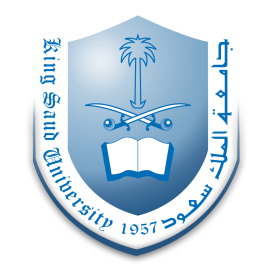  إختاري الإجابة الصحيحة:5) من مراحل طور الدخول يحدث إنطواء لغشاء الخلية مبدأ للداخل حيث تحدث نقرة وبعدها يتم ابتلاع الفيروس وبذلك يحاط الفيروس تماما بالغشاء الذي ينفصل كمثانة تحيط بالفيروس داخل الخلية هو:اللإختراق .التقشر .التحرر.8) الحشرات ذات الفم الثاقب  و الديدان الاسطوانية وعملية التجريح  من طرق الاختراق التي تتميز بها :الفيروسات الحيوانية الفيروسات البكتيرية ( الفاجات )الفيروسات النباتية.10) يشير ........ الى نضج الفيروس ووضع مكوناته  كلها معاً لتكوين دقيقة فيروسية كاملة ناضجة.طور التحررطور التكاثر طور التجمع والتشكل.ضعي (  √ ) أو (  × ) أمام الجمل الأتية مع تصحيح الجملة الخاطئة:تستقرجميع مواضع الإستقبال على السطح الخارجي للخلية الحيوانية و الأنسان أم الميكوبلازما الغشاء البلازمي الخلوي الخارجي (...√...)الفيروس القوباء اكثر الفيروسات تميزا واكبرها حيث يبلغ طولها300 - 450 نانوميتر. (...×...)الفيروسات المسرطنة أنها الوحيدة التي يتم بها نسخ المورث من DNA  الى RNA لاحتوائها على انزيم النسخ العكسي  Reverse transcriptase (...×...)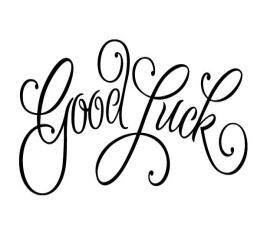 